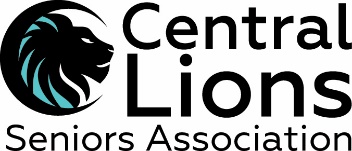 Liability WavierI recognize that the any activity (i.e. class, program, club, sport, special event, etc.) that I will be participating in may have some inherent risks.  I knowingly and voluntarily assume the risks of engaging in this activity. I acknowledge that it is my responsibility to be aware of the risks associated with the activity and to safeguard my person by ensuring:                     1.          That I am physically able/capable of the activity                     2.          That I exercise safety measures appropriate to the activity, and                      3.          That I do not participate beyond my capabilities.  I understand that Central Lions Seniors Association endeavors to provide the best possible leadership and instruction, and to provide a safe environment for the activity I am joining. I acknowledge that the Association only organizes activities, and does not necessarily possess any special skill or knowledge in relation to the activity itself.I hereby release Central Lions Seniors Association from any liability arising out of my participation.SignatureName (Printed)Date